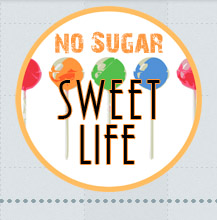 Apples (Golden Delicious): 8Apples (Pink Lady):  6Beets: 2Bell Peppers: 5Blackberries: 1 containerBlueberries: 1 containerBroccoli: 2 headsCarrots: 5 lb bagCorn: 1 ear Cucumbers: 2Grapes, purple: 1 bagfulHoneydew Melon: 1HummusKale –2 bundlesLemons: 3Limes: 2Onion: 1 small, redOranges: 1Parsley: 2 cupsPeaches: 4Pears: 2Pineapple: 1 canRaisins, golden: 2 Tbsp Refried Black Beans: 1 canSpaghetti Squash: 1Spinach: large containerSweet Potatoes:  5Tomatoes:  6 PlumVeggie Burgers: 2Miscellaneous Items already on hand:½ Cup AlmondsCinnamon CuminMaple SyrupMinced GarlicOlive Oil2 Tbsp Orange JuiceRoasted Red Pepper VinegaretteSalsaTomato Saucewww.nosugarsweetlife.com